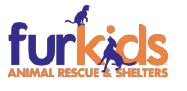 JOB TITLE: 		Kennel TechnicianFT/PT: 		Full Time and Part TimeLOCATION: 	Furkids Dog Shelter (Alpharetta, GA)REPORTS TO: 	Shelter Manager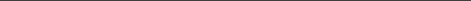 Furkids is one of the largest no-kill animal shelters in the Southeastern U.S., serving an average of 5,000 cats and dogs each year. The Furkids Dog Shelter in Alpharetta, GA is hiring Kennel Technicians.  Kennel Technicians play an important role at the dog shelter. They deliver the day to day care to the shelter’s dogs and keep the shelter safe, clean and sanitized, per cleaning and medical protocols.MAIN DUTIESFeed the dogs following specific schedules and specific feeding instructions. Ensure dogs have clean/dry kennels and water at all times.Clean and disinfect dog kennels, crates and other quarters.Wash and disinfect dishes. Wash/dry laundry. Take out the trash, as needed.Walk dogs and/or supervise them in an outside fenced in yard.Clean dog runs, yards, and other areas, inside and outside, as needed.Observe dogs for possible signs of illness, disease, injuries or psychological distress.HOURSThe dog kennel is open to the public seven days a week. Shifts are from 7 AM to 2:00 PM and 1:30 PM to 7:30 PM. Kennel techs must commit to at least three shifts per week.Kennel techs will be expected to cover some weekend and holiday shift rotations.EDUCATION & SKILLSHigh school diploma or equivalent.Ability to perform cleaning and ongoing physical activity.Ability to control and/or lift medium and large dogs.Ability to work as part of a team.Good verbal communication skills. Ability to interact with colleagues and the public.Detail oriented and can work we'll independently. Takes initiative.Good time management skills.Great with dogs. 
SALARY & BENEFITSHourly salary starting at $10.00 – 12.00 depending on experience.Health insurance provided for full-time employees.Please email resume to jobs@furkids.org.